Quelques précisions avant de commencer votre séance :ECHAUFFEMENTIl est essentiel pour préparer le corps à l’effort physique.Il se compose de plusieurs phases : cardio (course sur place), étirements et mobilisations articulaires LE CORPS : on fait attentionDouleurs anormales = arrêt immédiat de l’exercice.Toujours faire attention au placement du corps.Alignement de partie du corps : bassin, dos, tête.Dos droit.Maintien du bassin.Position du regard.Lorsque je me baisse, je fléchie les jambes et je garde le dos droit.Je fais attention au placement de ma respiration : expiration sur la partie difficile de l’exercice.CIRCUITSi un exercice est trop difficile, vous pouvez le remplacer par un autre que vous connaissez et maitrisez.Faire une à 3 séances dans la semaine de 20 à 30 minutes (3 ou 5 fois le parcours de suite) ou bien 10’ tous les jours (ça fait 2 fois le circuit de suite).Temps pour un exercice : au choix :30’’ d’action et 30’’ de récupération.45’’ d’action et 15’’ de récupération.Entre chaque circuit, je récupère une minute.Le nombre de répétition pendant un temps d’action est au choix et en fonction de mon niveau. Attention, mieux vaut-il aller plus doucement et faire l’exercice correctement que vite et mal.ETIREMENTSN’hésite pas à t’étirer un peu après ta séance.Comme toute la famille est consignée, n’hésite pas à le proposer à tous ceux qui sont avec toi à la maison pour passer un moment convivial.SEANCE SEMAINE 1PASDESSINRecommandationsQUOI1-Courir sur place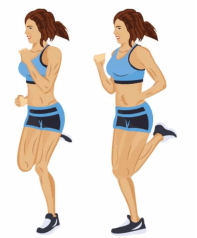 Courir sur place sans se déplacer ni vers l’avant ni vers l’arriére.Respirer réguliérement.Tout le corps2-Squat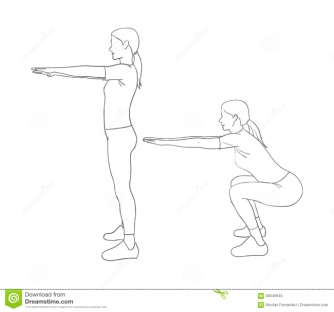 Debout, les pieds écartés à la largeur des épaules.Fléchir les genoux jusqu’à la position assise puis ce redresser.Souffler lorsqu’on se relève.Attention : garder le dos droit, regarder devant soi.Principalement : Quadriceps (devant la cuisse), fessiers et ischio-jambiers (derrière la cuisse)3-Fentes sautées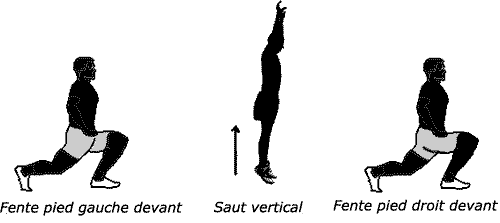 Partir en fente avec la jambe gauche devant, repousser le sol pour sauter et échanger la jambe avant. On se retrouve en fente avec la jambe droite devant.Souffler au moment du saut.Quadriceps (devant la cuisse), grands fessiers (ceux qui donnent l’aspect bombé des fesses)  et ischio-jambiers (derrière la cuisse)4-Montées de genoux coude genou croisés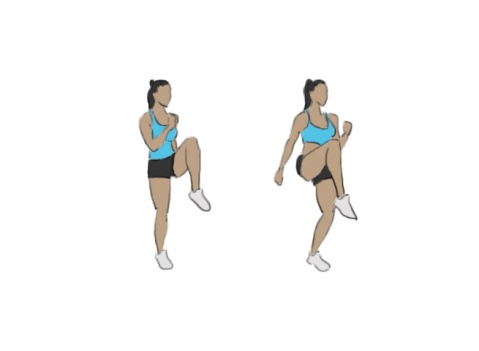 Debout, les pieds écartés à la largeur des épaules.Monter le genou droit et venir le faire toucher avec  le coude gauche. Reposer le pied.Enchainer avec l’autre jambe.Garder le buste droit.Souffler lorsqu’on lève la jambe.Jambes, fessiers, psoas (muscles fléchisseurs de la hanche), abdos.5-Planche gainage sur les coudes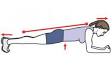 Prendre appui sur les coudes, les épaules sont au-dessus des coudes.Aligner l’ensemble des membres : jambes, fesses, dos, tête.Surtout ne pas cambrer ni monter trop haut les fesses.Ne pas bloquer sa respiration.Abdominaux et dorsaux